Číslo: 3/2024 – KSZaB                                                                       V Šuranoch 08.04.2024	Z Á P I S N I C A napísaná z III. r i a d n e j   schôdzky Komisie sociálnej, zdravotníctva a bývaniaMestského zastupiteľstva v Šuranoch,konanej dňa  04.  a p r í l a    2024,   t.  j.  vo štvrtok o 17.00 hodinevo veľkej zasadacej miestnosti MsÚ v Šuranoch.P r o g r a m : Otvorenie.Určenie overovateľa a zapisovateľa zápisnice.Správa o hospodárení s majetkom mesta Šurany za rok 2023        Predkladá: Ing. Renáta Mesárošová, vedúca finančného oddelenia Mestského úradu   Šurany.Návrh poradovníka nájomných bytov obstaraných z verejných prostriedkov na účely podpory sociálneho bývania v meste Šurany            Predkladá: MUDr. Daša Viszlayová, PhD., predseda komisie sociálnej, zdravotníctva     a    bývania.Diskusia.Uznesenie.Záver.
Z Á P I S N I C ANapísaná z III. riadnej schôdzky Komisie sociálnej, zdravotníctva a bývania Mestského zastupiteľstva v Šuranoch (ďalej len MsZ), konanej dňa 04. apríla 2024 o 17.00 hodine vo veľkej zasadacej miestnosti MSÚ v Šuranoch.P R Í T O M N ÍSú podpísaní na prezenčnej listine, ktorá tvorí súčasť tejto zápisnice a prikladá sa k nej.R O K O V A N I E1.    Otvorenie.     Rokovanie otvorila a viedla predsedníčka Komisie sociálnej, zdravotníctva a bývania MsZ Šurany MUDr. Daša Viszlayová, PhD., ktorá privítala všetkých členov komisie a prizvaných hostí.       MUDr. Daša Viszlayová, PhD., predsedníčka Komisie sociálnej, zdravotníctva a bývania MsZ Šurany konštatovala, že sú prítomní všetci 5 členovia komisie sociálnej, zdravotníctva a bývania MsZ   Šurany,   preto je komisia sociálna,  zdravotníctva  a  bývania  MsZ  Šurany  schopná u z n á š a ť   s a .      Predsedajúca predložila na schválenie program komisie sociálnej, zdravotníctva a bývania MsZ Šurany.     Potom predsedajúca dala hlasovať o predloženom programe.Komisia sociálna, zdravotníctva a bývania Mestského zastupiteľstva v Šuranoch hlasovaním  (prítomní členovia KSZaB): 5, za: 5, proti: 0, zdržal sa: 0. Predložený program s c h v á l i l a.2.    Určenie overovateľa a zapisovateľa zápisnice.       Za overovateľa zápisnice predsedajúca určila:       Mgr. Galinu Šimekovú –  členku komisie SZaB MsZ Šurany.       Za zapisovateľa zápisnice predsedajúca určila:       Ing. Alexandru Mikulcovú.  Správa o hospodárení s majetkom mesta Šurany za rok 2023       Predkladá: Ing. Renáta Mesárošová, vedúca finančného oddelenia Mestského úradu Šurany.       Návrh nie je pripojený k zápisnici.       Členovia komisie návrh obdržali elektronicky.     Správu o hospodárení s majetkom mesta Šurany za rok 2023 predložila vedúca finančného oddelenia Mestského úradu Šurany Ing. Renáta Mesárošová. Zároveň oboznámila členov komisie, že na základe príkazu primátora mesta Šurany bola zrealizovaná inventarizácia majetku, v ktorej sa prvýkrát spojili správy všetkých organizácií. Každá organizácia vystavila za seba zápis. Ani v jednom zo zápisov neboli zistené inventarizačné rozdiely či nedostatky. Prizvaný riaditeľ Domova Jesienka Šurany Ing. Ladislav Hamran MBA skonštatoval, že za rok 2023 bol ekonomický výsledok Domova Jesienka Šurany pozitívny. Informoval členov komisie, že Domov Jesienka je zaradený do projektu, čo sa týka opatrovateľských služieb a plánujú sa aj stavebné úpravy objektu. K správe o hospodárení sa vyjadril aj riaditeľ Mestskej polikliniky Šurany Ing. Martin Detvaj. Mestská poliklinika sa za minulý rok opäť posunula vpred v rámci renovácií a zariadenie tiež skončilo za minulý rok v plusových hodnotách.Predsedajúca otvorila k tomuto bodu diskusiu.Do diskusie sa neprihlásil nikto z členov komisie.Potom predsedajúca dala o tomto návrhu hlasovať.Záver: Komisia sociálna, zdravotníctva a bývania Mestského zastupiteľstva v Šuranoch hlasovaním (prítomní členovia KSZaB): 5, za: 5 – MUDr. Daša Viszlayová, Phd.,  MUDr. Ján Kanás,  Mgr. Jana Zrubcová,  Mgr. Natália Mikulcová,  Mgr. Galina Šimeková, proti: 0, zdržal sa: 0, neprítomní: 0. Návrh na uznesenie schválila v zmysle bodu č. I.Návrh poradovníka nájomných bytov obstaraných z verejných prostriedkov na účely podpory sociálneho bývania v meste ŠuranyPredkladá: MUDr. Daša Viszlayová, PhD., predseda komisie sociálnej, zdravotníctva  a    bývania. Návrh nie je pripojený k zápisnici.Členovia komisie návrh neobdržali elektronicky.     Zástupcovia MsBP v spolupráci s predsedníčkou komisie MUDr. Viszlayovou, PhD. predstavili zoznam uchádzačov, z ktorého sa má na základe nových informácií o uchádzačoch spracovať poradovník. Aktualizáciu evidencie žiadateľov a poradovníka vypracuje komisia vždy do 30.04. kalendárneho roka. Následne bude aktuálny poradovník na nájomné byty predložený na schválenie MsZ. Členovia komisie na základe predstaveného zoznamu rozhodli že poradovník bude nasledovný:Izbové byty: Peter HatalaSoňa RiškováBožena BozáňováIzbové byty:Pavlíková ZuzanaCagáňová KatarínaMentelová EvaIzbové byty:Renáta TóthováMária ČernákováViktória KrojerováPredsedajúca otvorila k tomuto bodu diskusiu. Do diskusie sa neprihlásil nikto z členov komisie, na ich doplňujúce otázky odpovedala priebežne predsedníčka komisie. Potom predsedajúca ukončila diskusiu a dala o tomto návrhu hlasovať.              Záver:Komisia sociálna, zdravotníctva a bývania Mestského zastupiteľstva v Šuranoch hlasovaním (prítomní členovia KSZaB): 5, za: 5 – MUDr. Daša Viszlayová, Phd.,  MUDr. Ján Kanás,  Mgr. Jana Zrubcová,  Mgr. Natália Mikulcová,  Mgr. Galina Šimeková, proti: 0, zdržal sa: 0, neprítomní: 0. Návrh na uznesenie schválila v zmysle bodu č. II.D i s k u s i aV bode diskusia sa nezapojil nikto z členov komisie.     6.   U z n e s e n i e .UZNESENIE                                                                                                     číslo 3/2024-KSZaB I.     Komisia sociálna, zdravotníctva a bývania Mestského zastupiteľstva v Šuranoch prerokovala  Správu o hospodárení s majetkom mesta Šurany za rok 2023 a túto:d o p o r u č u j ebez pripomienok členov komisiesociálnej, zdravotníctva a bývania Mestského zastupiteľstva Šurany predložiť na prerokovanie a schválenie Mestskému zastupiteľstvu Šurany dňa 17.04.2024.Hlasovanie členov komisie:Počet členov komisie: 5Prítomní: 5Za: 5MUDr. Daša Viszlayová, PhD., MUDr. Ján Kanás,  Mgr. Galina Šimeková, Mgr. Jana Zrubcová, Mgr. Natália MikulcováProti: 0Zdržal sa: 0Nehlasoval: 0UZNESENIE                                                                                                    číslo 3/2024-KSZaB II.          Komisia sociálna, zdravotníctva a bývania Mestského zastupiteľstva v Šuranoch prerokovala  Návrh poradovníka nájomných bytov obstaraných z verejných prostriedkov na účely podpory sociálneho bývania v meste Šurany a tento:                                                             d o p o r u č u j es pripomienkou členov komisiesociálnej, zdravotníctva a bývania Mestského zastupiteľstva Šurany predložiť na prerokovanie a schválenie Mestskému zastupiteľstvu Šurany dňa 17.04.2024.Pripomienka člena komisie:Preveriť bytovú a sociálnu situáciu rodiny Birkušových v spolupráci s oddelením školstva, kultúry, sociálnych vecí a zdravotníctva Mestského úradu v Šuranoch. Rodina žiada o 3 izbový byt z dôvodu hodného osobitného zreteľa.Hlasovanie členov komisie:Počet členov komisie: 5Prítomní: 5Za: 5MUDr. Daša Viszlayová, PhD., MUDr. Ján Kanás,  Mgr. Galina Šimeková, Mgr. Jana Zrubcová, Mgr. Natália MikulcováProti: 0Zdržal sa: 0Nehlasoval: 0Z á v e r .       Predsedajúca komisie sociálnej, zdravotníctva a bývania Mestského zastupiteľstva v Šuranoch MUDr. Daša Viszlayová, PhD., konštatovala, že program 3. schôdzky komisie sociálnej, zdravotníctva a bývania MsZ bol vyčerpaný. Poďakovala prítomným za účasť a rokovanie komisie ukončila.Predsedajúci:                                                            MUDr. Daša Viszlayová, PhD. v.r.                                                                      Predseda komisie SZaB MsZ Overovateľ:                                                               Mgr. Galina Šimeková v.r.                                                                       Členka komisie SZaB MsZZapisovateľ:                                                               Ing. Alexandra Mikulcová v.r.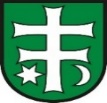 Mestské zastupiteľstvo ŠuranyKomisia sociálna, zdravotníctva a bývania